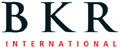 Leadership Institute - Session IEmbassy SuitesSt. Louis, MissouriMercantile Room(Fourth Floor)May 2-4, 2018AgendaMay 27:00 a.m. - 8:00 p.m.		Breakfast – Breakfast Room8:00 a.m. - 5:00 p.m.		Welcome and Introductions				The 7 Habits of Highly Effective Managers12:00 p.m. - 1:00 p.m.		Lunch – Atrium Restaurant6:15 p.m. 			Group Dinner at Mango Peruvian				(Meet in the lobby)	May 37:00 a.m. - 8:00 p.m.		Breakfast - Breakfast Room8:00 a.m. - 5:00 p.m.		The 7 Habits of Highly Effective Managers12:00 p.m. - 1:00 p.m.		Lunch – Atrium RestaurantMay 47:00 a.m. - 8:00 p.m.		Breakfast - Breakfast Room8:00 a.m. - 4:00 p.m.		Communication Advantage12:00 p.m. - 1:00 p.m.		Lunch – Atrium RestaurantNote:  There will be a 15-minute morning and afternoon break daily.